T.C. ALANYA ALAADDİN KEYKUBAT ÜNİVERSİTESİ 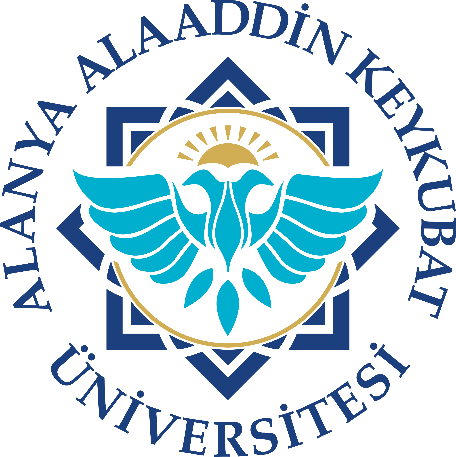 ÜNİVERSİTE FORMASYON GRUBU ÖĞRETMENLİK UYGULAMASI DERSİ UYGULAMA KILAVUZUAlanya, 2023Lisans öğrencilerine yönelik formasyon dersleri kapsamında yürütülen öğretmenlik uygulaması dersi kapsamında uygulama öğretim elemanlarımıza, uygulama öğretmenlerine ve uygulama öğrencilerine yardımcı olmak üzere hazırlanan bu rehberde işlenecek konular ile öğrencilerin yapacağı ödevler ve etkinlikler belirlenmiştir. For 401 Öğretmenlik Uygulaması Dersi iki kısımdan oluşmaktadır. Kısım I: Üniversiteden bir öğretim elemanı Uygulama Öğretim Elemanı olarak belirlenmekte ve öğrenci bu Uygulama Öğretim Elemanıyla haftada 1 saat teorik ders işlemektedir.Kısım II: Alanya ilçe Milli Eğitim Müdürlüğü tarafından her öğrenci için Uygulama Öğretmeni görevlendirmesi yapılmakta, öğrenci haftada 1 tam gün staj okuluna giderek Uygulama Öğretmeniyle birlikte stajını gerçekleştirmektedir. Bu kapsamda öğretmen adaylarının 12 hafta boyunca haftada 8 saat (toplam 96 saat) okullarda öğretmenlik uygulaması yapmaları gerekmektedir. MEB tarafından yayınlanan öğretmenlik uygulaması yönergesinde de belirtildiği gibi uygulamalar sırasında Uygulama Öğrencisinin anlattığı derslerden en az iki haftasının hem uygulama öğretim elemanı hem de uygulama öğretmeni tarafından UYGULAMA ÖĞRENCİSİ DEĞERLENDİRME SİSTEMİ (uod.meb.gov.tr) üzerinden değerlendirilmesi gerekmektedir. Ders anlatımları dışında kalan zamanlarda ise adaylar belirlenen etkinliklere yönelik olarak ders gözlemleri gerçekleştirerek süreci değerlendirmelidirler.Sürece yönelik olarak belirlenen ilkeler aşağıda belirtildiği gibidir:Öğretim elemanı, 2023-2024 eğitim-öğretim yılı güz döneminde Öğretmenlik Uygulaması dersinin teorik saatlerini belirlenen etkinlikler ışığında ders programında belirlenen gün ve saatte gerçekleştirecektir.Fakülte uygulama öğretim elemanının, dönem boyunca en az 2 kez Uygulama Öğrencisinin derslerine katılmaları gerekmektedir.Tüm uygulama belgeleri Üniversitemiz mevzuatları çerçevesinde saklanmalıdır, bu kapsamda dijital ortamlardan faydalanabilir.Öğretmenlik Uygulaması dersi ile ilgili değerlendirme yapılırken ve not verilirken birinci haftadan başlamak suretiyle 14 hafta süresince yapılan etkinliklerin tümü esas alınarak değerlendirme yapılarak ve not verilecektir.Aşağıda, uygulamalar sırasında yapılacak gözlem ve ödevlendirmelere ilişkin 14 haftaya yönelik olarak etkinlikler önerilmiştir. Arzu edilirse fakülte uygulama öğretim elemanı etkinliklerin sırasını ve türünü değiştirebilir.UYGULAMA PLANI ÖRNEĞİNot: Uygulama öğrencisi her hafta staja ilişkin ilişkin gözlem ve değerlendirmelerini içeren raporunu Ek 1’de sunulan etkinlik formuna göre hazırlar ve dönem sonunda Staj Dosyasına ekleyerek Uygulama Öğretim Elemanına teslim eder.Staj dosyasında aşağıdaki bilgilerin yer alması gerekmektedirTanıtım bilgileri:Uygulama Öğrencisinin adı-soyadıYer aldığı formasyon grubu ve alanıÖğretim yılı ve dönemiUygulama okulunun adıUygulama öğretmeninin adı-soyadıUygulama öğretim elemanının adı-soyadıÖğretmenlik uygulaması ile ilgili olarak dönem boyunca okul içinde yapılacak etkinlikleri gösteren Uygulama Planı: Uygulama öğretim elemanı ve uygulama öğretmeni ile birlikte uygulama okulundaki derslerin zamanı ve bu derslerde hangi etkinliklerin yapılacağı, nelerin gözlemleneceği belirlenir. Öğretmenlik uygulamasına ilişkin bilgiler: Bu bölümde öğretmenlik uygulaması süresince her hafta yapılan etkinlikler uygulama planına uygun şekilde dosyaya eklenir. Her bir hafta için;Uygulama öğrencisi tarafından sınıfta anlatılan her ders için ders planı ve o dersi anlatmak için yapılan hazırlıklara ilişkin dokümanlara yer verilir.Hazırlanan ya da sınıfta kullanılan materyaller, çalışma yaprakları, sınavlar ve yapılan değerlendirmeler ile ilgili dokumanlar dosyaya eklenir.Anlatılan her ders için, öğretmen adayı, kendi dersini değerlendirdiği bir bölüm ekler.Aynı sınıfta beraber uygulama yaptığı her bir grup arkadaşının anlattığı dersi değerlendiren bir rapor ekler.Gözlem yapılmasını gerektiren etkinlikler için ilgili gözlem kriterleri dikkate alınarak gözlem raporu (Ek 1 Etkinlik Formu) hazırlanarak dosyaya eklenir.Yukarıda sayılanların yanı sıra okulun yönetimi ve işleyişi ile ilgili bilgi ve belgeler de dönem planında belirtilen haftalarda incelenir ve staj dosyasına eklenir.Ek 1. Etkinlik FormuT.C.ALANYA ALAADDİN KEYKUBAT ÜNİVERSİTESİÜNİVERSİTE FORMASYON DERSLERİFor 401 Öğretmenlik Uygulaması Dersi Etkinlik Formu(Hafta ……)Öğrencinin Adı Soyadı/ Numarası:Akademik Yılı/Dönemi:				               Uygulama Okulu: HAFTA	ETKİNLİKUYGULAMA SÜRECİ1.haftaOkulu tanıma ve dönem planının hazırlanmasıUygulama Öğretim Elemanı: Programda belirtilen gün ve saatte danışman uygulama öğretim elemanının yüz yüze yürütülen dersine, Uygulama Öğrencisi katılım sağlayarak tanışma sağlanır. Öğretmen adaylarına öğretim elemanı tarafından sorumlulukları açıklanarak, uygulamanın nasıl sürdürüleceğine dair bilgilendirilme yapılır. Uygulama Öğretim Elemanı, Uygulama Öğretmeni ile birlikte Uygulama Öğretmeninin ilgili derse ait yıllık ders planlarından yararlanarak öğretmen adaylarının takip edecekleri uygulama planını oluşturulur.Uygulama Öğrencisi: Haftalık ders programında belirtilen gün ve saatlerde Uygulama Öğretim Elemanı tarafından verilen teorik derse katılır. Bir dersin planlanması ile ilgili süreçleri araştırır ve araştırma notlarını grupla paylaşır. Bununla birlikte haftada 8 saat okulda staj yapar.2.haftaBir dersin öğretim etkinliklerinin planlanmasıUygulama Öğretim Elemanı: Öğretim elemanı, haftalık ders programında belirtilen gün ve saatte bir saatlik teorik dersini yürütür. Verilen derste, öğretmen adaylarının ders vermek üzere hazırlamış oldukları ders planları süreç içerisinde gözden geçirilir. Dönem içerisinde ders anlatımları sırasında kullanılacak ders planına yönelik aşamalar ve örnek öğretim planları paylaşılır.Uygulama Öğretmeni: Uygulama Öğrencisinin günlük ders planları ile diğer etkinliklerini planlamasında yardımcı olur, çalışmalarını gözlemler ve değerlendirir. Uygulama Öğrencisine gerekli dönütleri verir, Uygulama Öğrencisinin gelişimini izler ve adayın gelişimine katkıda bulunur.Uygulama Öğrencisi: Haftalık ders programında belirtilen gün ve saatlerde Uygulama Öğretim Elemanı tarafından verilen teorik derse katılır. Bir dersin planlanması ile ilgili süreçleri araştırır ve araştırma notlarını grupla paylaşır. Bununla birlikte haftada 8 saat okulda staj yapar. 3.haftaHaftalık ders çizelgeleri ile ilgili alanın öğretim programının incelenmesiUygulama Öğretim Elemanı: Öğretim elemanı, haftalık ders programında belirtilen gün ve saatte bir saatlik teorik dersini yürütür. Verilecek derslerde, öğretmen adaylarının ders vermek üzere hazırlamış oldukları ders planları süreç içerisinde gözden geçirilir. Bunun yanında dersin öğretim programlarına yönelik gerekli açıklamalarda bulunur.Uygulama Öğretmeni: Uygulama Öğrencisinin günlük etkinliklerini planlamasında yardımcı olur,  çalışmalarını  gözlemler ve değerlendirir. Uygulama Öğrencisine gerekli dönütleri verir, Uygulama Öğrencisinin gelişimini izler ve adayın gelişimine katkıda bulunur.Uygulama Öğrencisi: Haftalık ders programında belirtilen gün ve saatlerde Uygulama Öğretim Elemanı tarafından verilen teorik derse katılır. Alanı ile ilgili incelediği öğretim programına yönelik önemli noktaları grupla paylaşır. Bununla birlikte haftada 8 saat okul staj yapar.4.haftaGenel öğretim yöntemleriUygulama Öğretim Elemanı: Öğretim elemanı, haftalık ders programında belirtilen gün ve saatte bir saatlik teorik dersini yürütür. Verilecek derslerde, öğretmen adaylarının hazırlamış oldukları ders planları süreç içerisinde gözden geçirilir. Bunun yanında genel öğretim yöntem ve teknikleri konusunda açıklamalarda bulunur.Uygulama Öğretmeni: Uygulama Öğrencisinin günlük etkinliklerini planlamasında yardımcı olur, çalışmalarını gözlemler ve değerlendirir. Uygulama Öğrencisine gerekli dönütleri verir, Uygulama Öğrencisinin gelişimini izler ve adayın gelişimine katkıda bulunur.Uygulama Öğrencisi: Haftalık ders programında belirtilen gün ve saatlerde Uygulama Öğretim Elemanı tarafından verilen teorik derse katılır.  Genel öğretim yöntem ve teknikleri ile ilgili notlarını grupla paylaşır, ders anlatımlarına yönelik oluşturacakları ders planlarını danışman öğretim elemanları ile paylaşırlar. Bununla birlikte haftada 8 saat staj yapar, alanı ile derslere katılım gösterir ve gerekli ders anlatımlarını yapar.5.haftaAlana özgü öğretim yöntemleriUygulama Öğretim Elemanı: Öğretim elemanı, haftalık ders programında belirtilen gün ve saatte bir saatlik teorik dersini yürütür. Verilecek derslerde, öğretmen adaylarının ders vermek üzere hazırlamış oldukları ders planları süreç içerisinde gözden geçirilir. Bunun yanında alana özgü öğretim yöntem ve teknikleri konusunda açıklamalarda bulunur.Uygulama Öğretmeni: Adayının günlük etkinliklerini planlamasında yardımcı olur, çalışmalarını gözlemler ve değerlendirir. Uygulama Öğrencisine gerekli dönütleri verir, Uygulama Öğrencisinin gelişimini izler ve adayın gelişimine katkıda bulunur.Uygulama Öğrencisi: Haftalık ders programında belirtilen gün ve saatlerde Uygulama Öğretim Elemanı tarafından verilen teorik derse katılır. Genel öğretim yöntem ve teknikleri ile ilgili notlarını grupla paylaşır. Bununla birlikte haftada 8 saat staj yapar, alanı ile derslere katılım gösterir ve gerekli ders anlatımlarını yapar.6.haftaAlana özgü öğretim materyalleriUygulama Öğretim Elemanı: Öğretim elemanı, yüz yüze her hafta haftalık ders programında belirtilen gün ve saatte bir saatlik teorik dersini yürütür. Yürütülecek derslerde, öğretmen adaylarının ders vermek üzere hazırlamış oldukları ders planları süreç içerisinde gözden geçirilir. Bunun yanında alanda kullanılabilecek öğretim materyalleri konusunda açıklamalarda bulunur.Uygulama Öğretmeni: Uygulama Öğrencisinin günlük etkinliklerini planlamasında yardımcı olur, çalışmalarını gözlemler ve değerlendirir. Uygulama Öğrencisi ile ilgili gözlem değerlendirme formlarını içeren bir dosya tutar, ders gözlem formlarıyla Uygulama Öğrencisine gerekli dönütleri verir, Uygulama Öğrencisinin gelişimini izler ve adayın gelişimine katkıda bulunur.Uygulama Öğrencisi: Haftalık ders programında belirtilen gün ve saatlerde Uygulama Öğretim Elemanı tarafından verilen teorik derse katılır. Derslerde yararlanılabilecek öğretim materyalleri ile ilgili notlarını grupla paylaşır. Bununla birlikte haftada 8 saat staj yapar, alanı ile derslere katılım gösterir ve gerekli ders anlatımlarını yapar.7.haftaSınıf yönetimiUygulama Öğretim Elemanı: Öğretim elemanı, haftalık ders programında belirtilen gün ve saatte bir saatlik teorik dersini yürütür. Yürütülecek derslerde, öğretmen adaylarının ders vermek üzere hazırlamış oldukları ders planları süreç içerisinde gözden geçirilir. Bunun yanında sınıf yönetim model ve yaklaşımları ile ilgili paylaşımlar gerçekleştirir.Uygulama Öğretmeni: Adayının günlük etkinliklerini planlamasında yardımcı olur, çalışmalarını gözlemler ve değerlendirir. Uygulama Öğrencisine gerekli dönütleri verir, Uygulama Öğrencisinin gelişimini izler ve adayın gelişimine katkıda bulunur.Uygulama Öğrencisi: Haftalık ders programında belirtilen gün ve saatlerde Uygulama Öğretim Elemanı tarafından verilen teorik derse katılır. Sınıf yönetim yaklaşımları ile ilgili araştırma notlarını grupla paylaşır. Bununla birlikte haftada 8 saat staj yapar, alanı ile derslere katılım gösterir ve gerekli ders anlatımlarını yapar.8.haftaİstenmeyen öğrenci davranışlarının önlenmesi ve yönetimiUygulama Öğretim Elemanı: Öğretim elemanı, haftalık ders programında belirtilen gün ve saatte bir saatlik teorik dersini yürütür. Yürütülecek derslerde, öğretmen adaylarının ders vermek üzere hazırlamış oldukları ders planları süreç içerisinde gözden geçirilir. Öğretme-öğrenme sürecinde görülebilecek istenmeyen öğrenci davranışlarının önlenmesi ve yönetimi konusunda paylaşımlarda bulunur.Uygulama Öğretmeni: Adayının günlük etkinliklerini planlamasına yardımcı olur,  çalışmalarını  gözlemler ve değerlendirir.  Öğretmen adayına gerekli dönütleri verir, Uygulama Öğrencisinin gelişimini izler ve adayın gelişimine katkıda bulunur.Uygulama Öğrencisi: Haftalık ders programında belirtilen gün ve saatlerde Uygulama Öğretim Elemanı tarafından verilen teorik derse katılır. İstenmeyen öğrenci davranışlarının yönetiminde öğretmene düşen rol ve sorumluluklar konusunda araştırma notlarını grupla paylaşır. Bununla birlikte haftada 8 saat staj yapar, alanı ile derslere katılım gösterir ve gerekli ders anlatımlarını yapar.9.haftaE-okul hakkında özet bilgi ve sistemle gerçekleştirilen işlerUygulama Öğretim Elemanı Öğretim elemanı, haftalık ders programında belirtilen gün ve saatte bir saatlik teorik dersini yürütür. Yürütülecek derslerde, öğretmen adaylarının ders vermek üzere hazırlamış oldukları ders planları süreç içerisinde gözden geçirilir.Uygulama Öğretmeni: Adayının günlük etkinliklerini planlamasında yardımcı olur, çalışmalarını gözlemler ve değerlendirir. Uygulama Öğrencisine gerekli dönütleri verir, Uygulama Öğrencisinin gelişimini izler ve adayın gelişimine katkıda bulunur. E-okul sistemi ile ilgili gerekli paylaşım ve açıklamalarda bulunur.Uygulama Öğrencisi: Haftalık ders programında belirtilen gün ve saatlerde Uygulama Öğretim Elemanı tarafından verilen teorik derse katılır. İstenmeyen öğrenci davranışlarının yönetiminde öğretmene düşen rol ve sorumluluklar konusunda araştırma notlarını grupla paylaşır. Bununla birlikte haftada 8 saat staj yapar, alanı ile derslere katılım gösterir ve gerekli ders anlatımlarını yapar.10.haftaSoru sorma ve geri bildirimin incelenmesiUygulama Öğretim Elemanı Öğretim elemanı, haftalık ders programında belirtilen gün ve saatte bir saatlik teorik dersini yürütür. Yürütülecek derslerde, öğretmen adaylarının ders vermek üzere hazırlamış oldukları ders planları süreç içerisinde gözden geçirilir. Öğrencilere süreç içerisinde soru sorma ve dönüt vermede dikkat edilmesi gereken noktalarla ilgili açıklamalarda bulunur.Uygulama Öğretmeni: Uygulama Öğrencisinin günlük etkinliklerini planlamasında yardımcı olur, çalışmalarını gözlemler ve değerlendirir. Uygulama Öğrencisine gerekli dönütleri verir, Uygulama Öğrencisinin gelişimini izler ve adayın gelişimine katkıda bulunur.Uygulama Öğrencisi: Haftalık ders programında belirtilen gün ve saatlerde Uygulama Öğretim Elemanı tarafından verilen teorik derse katılır. Öğretme-öğrenme sürecinde soru sorma ve dönüt verme ile ilgili dikkat edilecek noktalar konusunda araştırma notlarını grupla paylaşır. Bununla birlikte haftada 8 saat staj yapar, alanı ile derslere katılım gösterir ve gerekli ders anlatımlarını yapar.11.haftaAlanı ile ilgili geleneksel ve çağdaş ölçme değerlendirme yaklaşımlarıDanışman	Öğretim	elemanı:	Öğretim	elemanı,  haftalık ders programında belirtilen gün ve saatte bir saatlik teorik dersini yürütür. Yürütülecek derslerde, öğretmen adaylarının ders vermek üzere hazırlamış oldukları ders planları süreç içerisinde gözden geçirilir.Alan kapsamında kullanılabilecek geleneksel ve çağdaş ölçme	ve değerlendirme	yaklaşımları konusunda açıklamalarda bulunur.Uygulama Öğretmeni: Adayının günlük etkinliklerini planlamasında yardımcı olur,  çalışmalarını  gözlemler ve değerlendirir. Uygulama Öğrencisine gerekli dönütleri verir, Uygulama Öğrencisinin gelişimini izler ve adayın gelişimine katkıda bulunur.Uygulama Öğrencisi: Haftalık ders programında belirtilen gün ve saatlerde Uygulama Öğretim Elemanı tarafından verilen teorik derse katılır. Alanı kapsamında kullanılabilecek geleneksel ölçme değerlendirme yaklaşımları hakkında araştırma yapar. Bununla birlikte haftada 8 saat staj yapar, alanı ile derslere katılım gösterir ve gerekli ders anlatımlarını yapar.12.haftaÖnemli Toplantı Karar Örnekleri (Öğretmenler kurulu, Şube öğretmenler kurulu zümre öğretmenler toplantısı)Danışman	Öğretim	Elemanı:	Öğretim	elemanı, haftalık ders programında belirtilen gün ve saatlerde bir saat teorik dersini yürütür. Yürütülecek derslerde, öğretmen adaylarının ders vermek üzere hazırlamış oldukları ders planları süreç içerisinde gözden geçirilir.Uygulama Öğretmeni: Adayının günlük etkinliklerini planlamasında yardımcı olur, çalışmalarını gözlemler ve değerlendirir. Uygulama Öğrencisine gerekli dönütleri verir, Uygulama Öğrencisinin gelişimini izler ve adayın gelişimine      katkıda      bulunur.      Bir      kurumda    alan öğretmenlerinin tutması gereken toplantı karar örneklerine	ilişkin	açıklamalar	yaparak örnek paylaşımlarda bulunur. Uygulama Öğrencisi: Haftalık ders programında belirtilen gün ve saatlerde Uygulama Öğretim Elemanı tarafından verilen teorik derse katılır. Okuldaki toplantılar hakkında bilgi edinir. Bununla birlikte haftada 8 saat staj yapar, alanı ile derslere katılım gösterir ve gerekli ders anlatımlarını yapar.13.haftaUygulamaların değerlendirilmesiÖğretmenlik uygulaması sürecinde yapılan etkinliklerin değerlendirilmesi14.haftaUygulama etkinliklerin raporlanmasıÖğretmenlik uygulaması dosyasının Uygulama Öğretim Elemanına teslimi.Etkinlik Konusu: Açıklama: Etkinlik Verileri/Sayısal Veriler:Öğrencinin Etkinliğe İlişkin Değerlendirmesi:Uygulama Öğretim Elemanın Adı, Soyadı ve İmzasıUygulama ÖğretmenininAdı, Soyadı ve İmzasıUygulama ÖğrencisininAdı, Soyadı ve İmzası